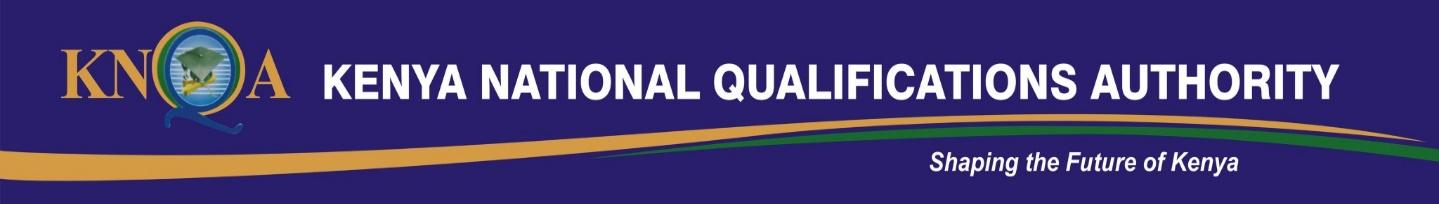 FORM KNQA/L/004: Application for Recognition and Equation of QualificationsPlease read the Instructions below carefullyType or fill the form in block letters;Provide certified copies or all academic documents submitted;Where an academic documents is printed on both side provide a copy of both sideFor graduate studies provide title of thesis and name of supervisor;For studies outside Kenya provide passport and visa corresponding to study periodSECTION A: Applicant’s Details (Fill in applicant details by typing or in Block letters)Have you ever made an application to KNQA? Yes 		No		If yes please specify----------------------------------------------------------SECTION B: Details of qualification for which recognition or equation is being sought(For graduate studies attach a copy of thesis/dissertation, details of Supervisor e.g. name, contacts etc.)SECTION C: Qualifications awarded (In Descending order starting with the highest qualification (s) to be recognized or equated)(Attach certified copies of certificates and transcripts of each qualification listed in section B. For Masters and Doctorates please attach thesis or dissertation and/or project).SECTION D:	Where qualification at ‘B’ above was obtained following attendance at an overseas institution by a Kenyan citizen, please provide the following: -(Please attach study visa for overseas training)SECTION E: DeclarationI the Undersigned, certify that the certificates and other relevant documents I have submitted are authentic and that the information I have provided is correct.Name:----------------------------------------------- Signature------------------- Date--------------Witness (Commissioner for Oaths)Name:	 	----------------------------------------------------------------------------Signature:	 -------------------------------Date and Stamp-------------------------SECTION F: For official use onlyGeneral Notes:Incomplete, inadequate or inaccurately filled  application shall result in the application being rejected;It is an offence to give false information or to conceal information on this form;Applications will be processed upon payment of the non-refundable fee of Ksh. 5,000 for Kenyan citizens and Ksh .10,000 for foreign nationals; andAll payment should be paid to Kenya National Qualifications Authority, Kenya Commercial Bank, Moi Avenue, Nairobi, Account 1208626825All inquiries to be made The Director General, P. O Box 72635-00200 Nairobi. Tel. +254 20 2000272, Email: knqa.go.ke@gmail.comNameTitleTitleNameSurnameSurnameNameOther namesOther namesIdentificationID No.ID No.IdentificationPassport No.Passport No.AddressResidentialAddressPostalAddressCitizenshipCountryCountryCountryForm of Citizenship (Birth, Naturalization)AddressCitizenshipContactEmailContactTel.ContactWhatsappOccupationCompany/OrganizationCompany/OrganizationCompany/OrganizationOccupationDepartment/FieldDepartment/FieldDepartment/FieldTitle of qualificationMode of delivery(full-time, part-time)Purpose (Recognition or Equation)DurationDurationDurationTitle of qualificationMode of delivery(full-time, part-time)Purpose (Recognition or Equation)FromFromToQualifications Title(E.g. Bachelor of Science)Qualification Awarding Institution Email addressCountry of OriginQualification TitlePassport NoDate of departure (dd/mm/yyyy)Date of return (dd/mm/yyyy)Remarks: Name of verifying officer:----------------------------------------------------------------------------------------------------------------------Signature: ------------------------------------------ Date: ------------------------------------------